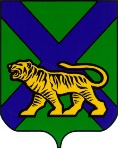 ТЕРРИТОРИАЛЬНАЯ ИЗБИРАТЕЛЬНАЯ КОМИССИЯ
ГОРОДА УССУРИЙСКАРЕШЕНИЕг. Уссурийск О назначении члена участковой комиссии избирательного участка  № 2856  с правом решающего голоса вместо выбывшегоВ связи с досрочным прекращением полномочий члена участковой избирательной комиссии с правом решающего голоса избирательного участка № 2856 Ли-Чин-Ся Павла Юрьевича, в соответствии со статьями 22, 27, с подпунктом «г» пункта 8, пунктом 11 статьи 29 Федерального закона «Об основных гарантиях избирательных прав и права на участие в референдуме граждан Российской Федерации», пунктом 4 части 8, частью 10 статьи 32, статьями 18, 24 Избирательного кодекса Приморского края, Порядком формирования резерва составов участковых комиссий и назначения нового члена участковой комиссии из резерва составов участковых комиссий, утвержденного постановлением Центральной избирательной комиссии Российской Федерации от 5 декабря 2012 года № 152/1137-6, территориальная избирательная комиссия города УссурийскаРЕШИЛА:Назначить членом участковой избирательной комиссии избирательного участка № 2856 с правом решающего голоса лиц согласно прилагаемому списку.Направить копии настоящего решения в участковую избирательную комиссию избирательного участка № 2856.Выдать вновь назначенному члену участковой избирательной комиссии избирательного участка № 2856 с правом решающего голоса удостоверения установленного образца.Разместить настоящее решение на официальном сайте администрации Уссурийского городского округа в разделе «Территориальная избирательная комиссия города Уссурийска в информационно-телекоммуникационной сети «Интернет».Председатель комиссии			                                        И.Л. ИзотоваСекретарь комиссии					      	                 М.В. БолтенкоСписок членов участковых избирательных комиссий с правом решающего голосаУчастковая избирательная комиссия избирательного участка № 285617.11.2022                              63/285Приложение к решению территориальнойизбирательной комиссии города Уссурийскаот 17 ноября 2022 года № 63/285№ п/пФамилия, имя, отчествоСубъект предложения кандидатуры в состав избирательной комиссии1.Бердников Александр АнатольевичПолитическая партия "КОММУНИСТИЧЕСКАЯ ПАРТИЯ РОССИЙСКОЙ ФЕДЕРАЦИИ"